Praktisk information vid ankomst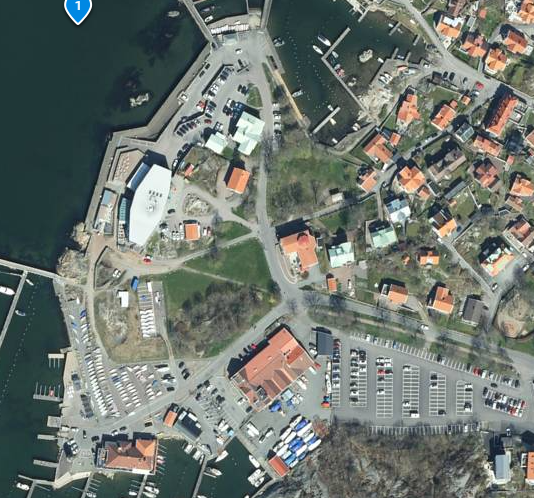 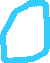 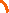 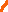 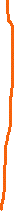 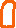 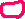 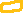 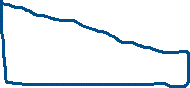 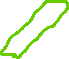 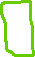 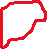 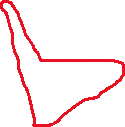 ParkeringBilparkering märkt BLÅ finns vid infarten till GKSS.Sjösättning coachbåtarSjösättningsramp finns i GKSS hamn märkt GUL och är öppen på fredagen samt söndagen efter seglingarna. Vid sjösättning på lördagen hänvisas till ramp i Hinsholmens småbåtshamn.Båtplatser coachbåtarFöljebåtar kan förtöjas vid flytbryggorna i hamnen märkta LJUS BLÅTrailerparkeringOmråden märkta GRÖNT.Jolleplatser Inom områden märkt RÖD. Jollarna placeras klassvis efter markering på plats.Sjösättning jollar och brädorJolleklasserna sjösätter på ramper märkt ROSA. Windfoil sjösätter på ramp märkt ORANGE.